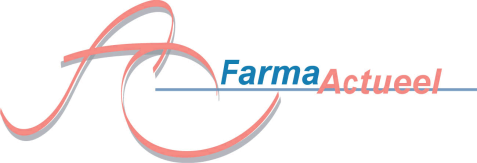 Post-EULAR (Reumatologie)/Post-ASCO (Oncologie)
Voor Poliklinische en Ziekenhuis apothekersWoensdag 21 juni 2015, Bierbrouwerij Maximus 12.00-17.30 uurFarmaActueel organiseert het Post-EULAR/ASCO. Het geeft een review van twee belangrijke internationale medische congressen, zoals de EULAR (Reumatologie) en ASCO (Oncologie). Topsprekers brengen u op de hoogte van de laatste ontwikkelingen. Accreditatie is aangevraagd. Schrijf snel in. Brouwerij Maximus is een kleine bierbrouwer maar heeft 19 eigen gebrouwen bieren op tap.Locatie UtrechtPost-EULAR12.00     Prof. Dr. Mart van der Laar (MST Enschede)          Behandeling Reumatoïde aandoeningen; Nieuwe inzichten12.30     Dr. Bart van den Bemt (Maartenskliniek Nijmegen)         Geneesmiddelen bij Reumatoïde aandoeningen13.00     Discussie13.15 LunchPost-ASCO14.00	Dr. Ed Wilting (St. Antonius Nieuwegein)		Geneesmiddelen Oncologie14.30	Prof. Dr. Michiel van den Heuvel  (Radboud Nijmegen)	Nieuwe ontwikkelingen in Longkanker15.00	Thee/koffie in de Brouwerij15.30	Dr. Gabe Sonke (NKI)                          			Nieuwe ontwikkelingen in Mammakanker                           16.00    	Dr. Philip Weijerman (Rijnstate Arnhem)		Nieuwe ontwikkelingen in Prostaatkanker16.30    Borrel in de brouwerijNaam:	……………………………………………………………..Apotheek: ……………………………………………………….Telefoon: ………………………………………………………...Emailadres:………………………………………………………BIG nummer:……………………………………………………Inschrijving uitsluitend per incasso € 150,- ex BTW. Ondergetekende machtigt Berifarm BV éénmalig het bedrag van af te schrijven van …………………………………………………………………………………..
IBAN   ............................................ t.n.v. ....................................... te ………………………………….
Wil het symposium graag bijwonenDit antwoordformulier graag zo spoedig mogelijk, maar uiterlijk vóór 10 juni 2017 opsturen naar FarmaActueel, Pieter Breughelstraat 25, 3583 SH Utrecht of fax 0842286570 of mailen naar info@farmaactueel.nl